                       КОМПЛЕКСНЫЙ ЦЕНТР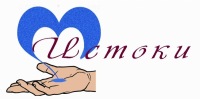                        СОЦИАЛЬНОГО ОБСЛУЖИВАНИЯ НАСЕЛЕНИЯ                         ПЕТРОЗАВОДСКОГО  ГОРОДСКОГО ОКРУГА                «ИСТОКИ»e-mail: istoki@karelia.ru      сайт:  http://www.social-ptz.ru/      тел./факс: 76-95-46         «Открытые сердца»  - геронтоволонтерская служба при Центре «Истоки»  получила  свой  статус          В течение 2013-14 г.г. на базе  МУ СО Центр  «Истоки» реализован проект  «Создание сети доброволь-ческой помощи  с целью поддержки  интересов и социального благополучия  людей старшего возраста  г. Пет-розаводска». Проект  стал  возможным  благодаря  гранту,  выигранному в конкурсе «Активное поколение» (Благотворительный  фонд Елены и Геннадия Тимченко).  За время проекта  20  добровольцев - активных людей старшего возраста (геронтоволонтеры) -  прошли подготовку на базе Карельского филиала РА НХи ГС при Президенте РФ по вопросам законодательства в сфере прав пожилых людей, психологии пожилого человека.  На  практических  семинарах  они получили знания  по  основам здорового образа жизни в пожилом возрасте, обучения пожилых людей.  Предназначение геронтоволонтеров   -  оказание  информационно - консультативной помощи людям старшего возраста, обучение  их принципам здорового образа жизни. На счету волонтеров  уже много  добрых дел: новогодняя акция «Новый год в каждый дом»  (изготовлено 115 новогодних подарков для одиноких людей), участие во Всероссийской  благотворительной акции «Весенняя неделя добра» (в мероприятия акции вовлечено  87 пожилых  людей), участие в программе  Центра «Истоки» для маломобильных клиентов  (сопровождение в выездах на прогулки, в  музеи ).         С сентября   2014 г. на   базе   Центра      «Истоки»  началась  реализация  нового проекта  «Развитие сети  геронтоволонтерской  помощи населению  г. Петрозаводска» (при поддержке  Благотворительный фонда Елены и Геннадия Тимченко), это означает дальнейшее развитие геронтоволонтерского движения в Карелии.          Основная цель  нового проекта - разработка и апробация практической  модели   работы  геронтоволон-теров  на базе общественных  организаций   для пожилых людей (Попечительский совет, Советы ветеранов).                       В рамках нового проекта  уже начата работа на базе  ОО «Общественный Попечительский  совет микрорайона  Соломенное»  и «Городская общественная организация  ветеранов микрорайона Сулажгора».Силами геронтоволонтеров  организованы  занятия группы здоровья, группы  скандинавской  ходьбы  для жителей  п. Соломенное (волонтеры Прошутинская З.А.,Бойцова С.А, Варшукова И.Н).   В  Общественной организации  ветеранов микрорайона Сулажгора   волонтером  Волонен Н.А. начата реализация  оздоровитель-ной программы «Кодекс здоровья».            Данный  проект позволяет  расширить сотрудничество и взаимодействие Центра «Истоки» с общественными и ветеранскими организациями по работе с населением.             19  ноября  состоялась рабочая встреча волонтеров с директором Центра «Истоки» Е.В.Росенстанд . Принято решение о названии добровольческой службы -  «Открытые сердца». Обсуждено Положение о деятельности геронтоволонтерской службы при МУ СО Центр «Истоки», права и обязанности волонтеров. Подведены итоги работы  за 2014 год.  Намечены направления  деятельности геронтоволонтерской службы на перспективу,   исходя из потребностей клиентов Центра «Истоки» - это работа с маломобильными людьми, работа с ветеранами ВОВ  по сохранению  домашнего  фотоархива , проведение различных благотворительных акций.                           Деятельность  добровольцев  дополнит социальную  помощь,   оказываемую   МУ СО Центром «Истоки» населению Петрозаводска.      Сегодня  Центр «Истоки»  становится идеологическим центром по развитию  геронтоволонтерства в Карелии. На фото: во время рабочей встречи   Информацию подготовила Т.М. Цымбал Соласовано директором Центра «Истоки» Е.В. Росенстанд  